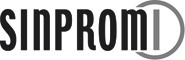 SOCIEDAD INSULAR PARA LA PROMOCIÓN DE LAS PERSONAS CON DISCAPACIDAD, S.L.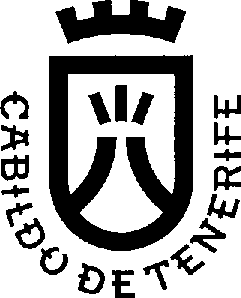 C/ Góngora s/n38005 - Santa Cruz de TenerifeTfno.: 922 249 199    Fax: 922 244 658Sinpromi@tenerife.esCONVOCATORIA ESPECÍFICA DEL PUESTOREF: BXETE2021PROCESO SELECTIVO1ª FASE. - OPOSICIÓN (máximo 5 puntos): 	Según lo previsto en las normas generales que habrán de regir los procesos selectivos.2ª FASE. -     ENTREVISTA Y/O TEST PSICOTÉCNICO (máximo 2 puntos).En esta fase se podrá valorar, la aptitud específica de aquellos/as para el desempeño de las funciones propias del puesto, a través de una entrevista basada en un cuestionario previo, dirigida a proporcionar información relativa a los conocimientos, actitudes y aptitudes idóneas de la persona candidata; así como el nivel de competencias vinculadas al puesto. El comienzo de cada una de las fases del proceso de selección, fecha, hora y lugar de celebración, así como de las puntuaciones otorgadas por la Comisión de Selección se harán públicas a través de la Web de Sinpromi S.L.En la que se valorarán los siguientes criterios objetivos:Orientación a las personas CompromisoEmpatíaTrabajo en equipoAdaptabilidadFlexibilidadOrientación al logroResolución de conflictos3ª FASE. -     CONCURSO DE MÉRITOS (máximo 3 puntos).Según lo previsto en las normas generales que habrán de regir los procesos selectivos.SINPROMI, S.L. Sociedad Insular para la Promoción de las Personas con Discapacidad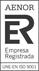 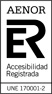 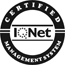 Inscrito en el Registro Mercantil de Santa Cruz de Tenerife. Hoja: TF-4592. Tomo: 890. Folio: 215. - CIF: B38316121ER-0861/2011   AR-0001/2013Denominación del puesto:TECNICO O TECNICA DE EMPLEO.Referencia del puesto:BXETE2021Programa:Convenio Colectivo:SINPROMI S. LJornada Laboral:Máximo 37,5 horas.Categoría Laboral:TECNICO SUPERIOR (Grupo 1)Titulación y Formación:Grado o titulación equivalente en psicología, pedagogía, psicopedagogía, educador social o similar.Requisitos imprescindibles:Carnet de conducir B1Conocimientos:Discapacidad desde la perspectiva de los servicios socialesInclusión laboral de personas con discapacidad Mercado laboral: Legislación en materia de discapacidad e inclusión laboral, legislación laboral y seguridad y salud en el trabajo. Técnicas de Selección por competenciasCompetencias DigitalesOrientación profesionalOfimática.Análisis de puestos de trabajoIdiomasLengua de Signos Española Trato adecuado a personas con discapacidad.Responsabilidad social corporativa (RSC)Funciones:Atender a personas con discapacidad demandantes de empleo y/o en situación de vulnerabilidad.Orientar profesionalmente: Realizar itinerarios individualizados de inserción laboral.Informar y sensibilizar a empresarios sobre empleo de personas con discapacidad.Análisis de nichos de empleo susceptibles de emplear personas con discapacidadAnálisis del puesto de trabajoAsesoramiento para la realización de ajustes razonables de los puestos de trabajo Impartición de sesiones de facilitación  Seleccionar personal por competencias.Realizar seguimiento a usuarios que se han insertado en el mercado laboral.Establecer relaciones con otras entidades y recursos sociales, sanitarios y educativos Gestionar bases de datos.Trabajar en red con otras entidades para favorecer el éxito en los procesos de inclusión.